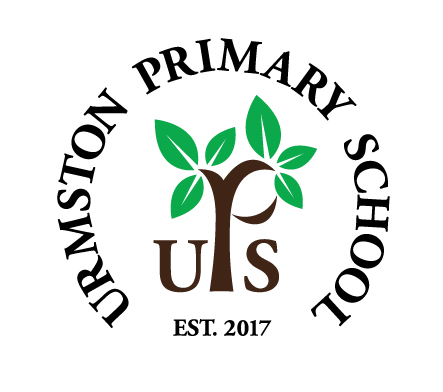 Friday 11th October 2019Dear Parents/Carers,BOOK FAIR!It’s that time again! The book fair arrives next week and it not only gives your children the opportnity to pester all of you to buy a nice new book, but it gives you the opportunity to support the school through the commission we receive, which in turn goes back to buying books for our school! Everyone’s a winner! 3.30pm in the junior hall from Monday to Friday!Urmston ManorOur relationship with Urmston Manor continued this week, with Class J6 visiting our friends at the residential home. A wonderful time was had by all and it is lovely to hear that our children again showed such kindness and respect.Science ‘Question of the Week’Last week, the focus was, Who invented computers? If your junior children were listening they’ll now know why! This week, the question is, ‘How are rainbows formed?’ Please do talk to your children about this and help to further enhance their curiosity in the world around them!Wellbeing meetingOnce a term, we have our wellbeing meeting, to raise awareness of, and to review, how we support children in school and how we might do so further. This term’s meeting will now be next half term so please watch this space!The PTA……sponsored bounce is on Tuesday! Permission slips must be returned for children to bounce and please get those sponsors in if you can…every little helps!Also, a well done to the PTA and to everyone who contributed to the Macmillan coffee morning which raised £579. Super stuff. There is a bags2school collection next Thursday and Friday and pre-loved uniform sales in the infant and junior halls on Friday at 8.15…along with breakfast too! Thank you to our wonderful PTA…again!Reading WorkshopThanks to everyone who attended our reading workshop for KS2. As always it was great to see you hear and wonderful to see you all so engaged with the children (and teachers!) in class!Trash Tuesdays……has begun! It was quite brilliant to see so many of you supporting your children in cleaning up our streets – but also quite frightening to see how much rubiish was collected to be recycle, via ‘Peter-Paul’ the penguin…who, by the way, will have a new voice by Tuesday; it sounds like someone but we can’t quite think of who…can you?For now, we are going to keep this to just Tuesdays. The main reasosn for this is to maintain an awareness of the importance of looking after our environment and we don’t want the novelty to wear off, so please do make sure that litter pickers are returned. On that note, we are aware that some of the litter pickers are not as sturdy as they could be! We’ve contacted the supplier and await their response! Well done though everyone…fantastic being more!Author visits: Marie Basting in KS2 and Faye Evans in Reception We welcomed Faye Evans to Receptiona and Marie Basting into KS2 this week and it was great that the children were so inspired by two wonderful authors. We’ll do our best to offer more experiences like these for our children……and on that note……next Thursday we welcome Matt Goodfellow, who is a quite fantastic poet (and a thoroughly nice chap!), who will be inspiring our Year 2-6 children with his fun approach to learning the art of poetry. We can’t wait! You can follow Matt on twitter @earlytrain or via our own feed @urmstonprimary  HarvestWe are now accepting goods for our harvest festival, where our Year 2’s will be performing as well as Reverend Stephen Smith coming by to talk to all of the children about the importance of this time of year. All donations are gratefully received and can be brought to the children’s teachers. We’ll be passing the proceeds on to the food bank. Many thanks in advance for your generosity. For Year 2 parents, the Harvest performance is on Thursday at 2.45pm.DIWALIWe’ll be celebrating the Hindu festival of Diwali next Friday and talking to the children about the menaing of this incredibly important event for so many people across the world. This is an own clothes day and children can wear their brightest colours to celebrate!And finally……a reminder that Chassen Road bonfire tickets on sale on ParentPay. They are £5 for an adult and £3 per child/OAP. 20% of all ticket sales goes to our school fund.As ever, if you have any concerns or questions, please do not hesitate to contact us. Have a lovely weekend!Kind Regards,Mr Parker and Mr Doherty